Year 7Spring 2 Home learning packRenewable and non-renewable ResourcesDo Now: (5 mins)A student investigates what the best insulator is for keeping a drink hot:
a) State the independent variable.   (1)
b) State dependent variable.   (1)
c) Name one control variable, which must stay the same          to ensure reliable results.   (1)2. Name the states convection can occur in (1)3. What is happening to the motion of an object is the forces are un-balanced (1)4. Name the piece of equipment used to measure a temperature change (1)5. A man has a mass of 60kg, the gravitational field strength on Earth is 9.8 N/kg. Calculate his weight.   (2)Why are they called fossil fuels?	They are made from the remains of dead animals.	They are made from the remains of dead plants.	They are made from the remains of dead organisms.B. Which of these is not a fossil fuel?Nuclear energyCoalNatural GasC. How long does it take for fossil fuels to form?Thousands of yearsMillions of yearsBillions of yearsD. Which two types of fuel are renewable? WindCoalGeothermalNatural gasNuclear E. What does non-renewable mean An energy resource that cannot be replaced and will be used upAn energy resource that can be replaced and will be used upAn energy resource that cannot be replaced and will not be used upStage 1 – A large numbers of microscopic (tiny) animals and plants died and fell to the bottom of the sea. Their remains were covered by mud. Stage 2 - As the mud was buried by more mud, the remains of the dead animals and plants started to change into rock as the temperature and pressure increased. The plant and animal remains were altered chemically by this process, and slowly changed into crude oil and natural gas that humans extract today. 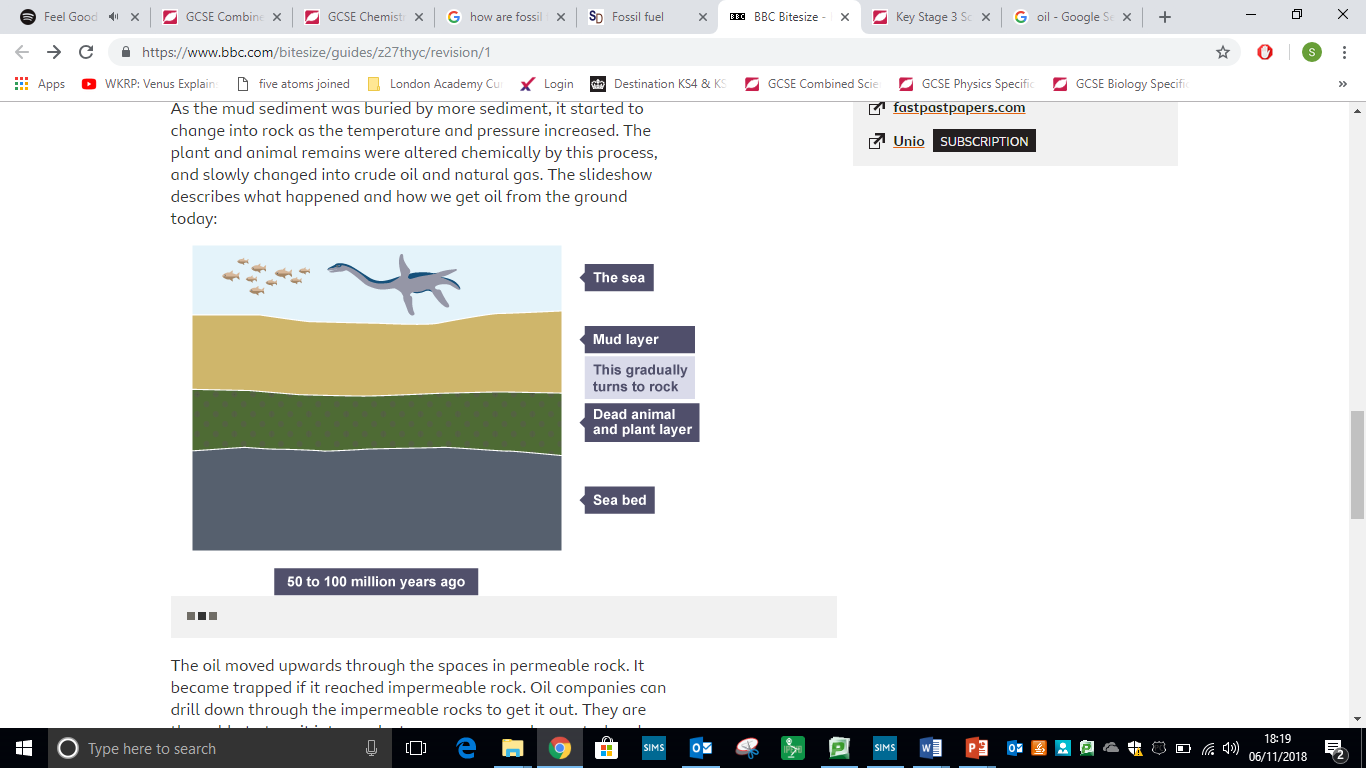 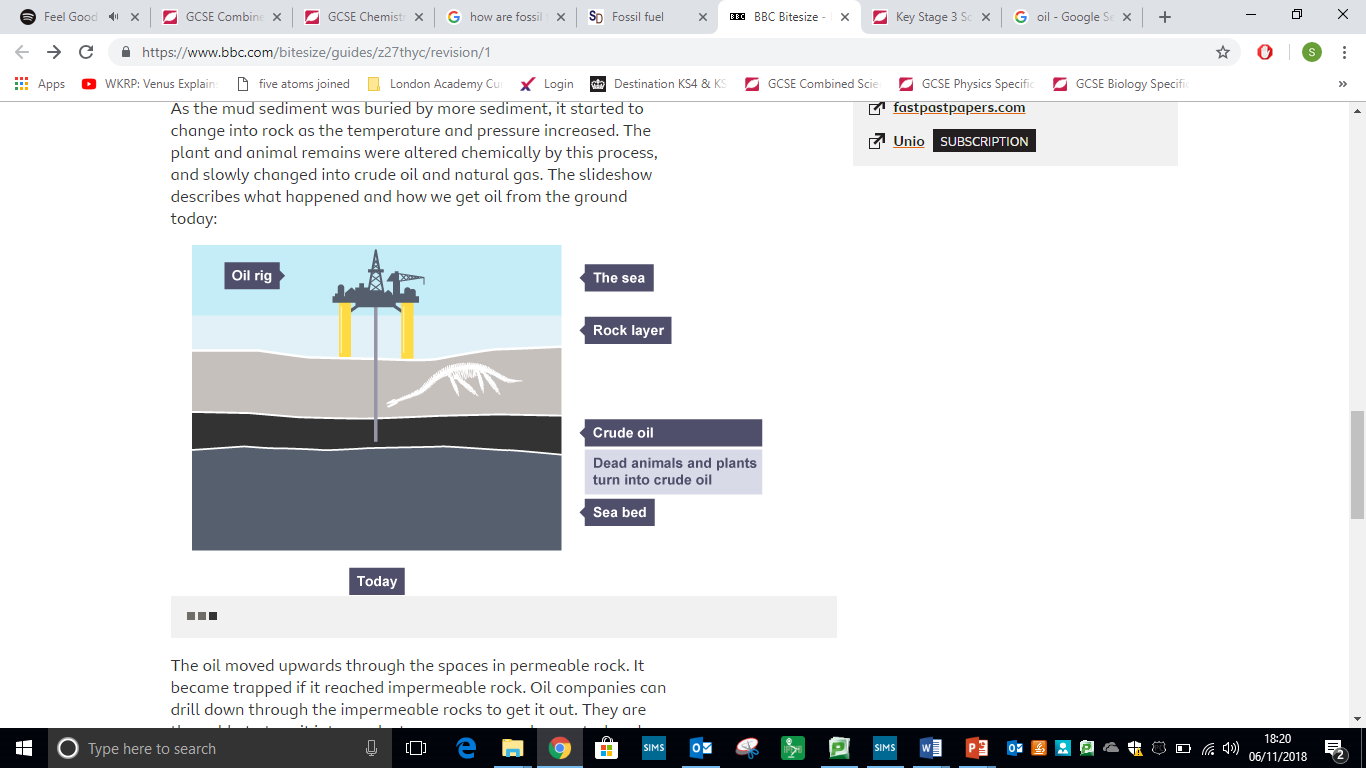 Stage 3 - The oil moved upwards through the spaces in permeable (something that allows substances through) rock and became trapped in rock layers. Oil companies then extracted the fossil fuels by drilling down. Describe and explain how fossil fuels form over millions of years. (6)Success Criteria Describe the role of microscopic animals and plants in the formation of fossil fuelsDescribe the layering of substances at the bottom of the oceanDescribe the conditions that lead to the crude oil and gases formingDescribe the movements of the oil through the rock and how this is extracted by oil companiesAdvantages and DisadvantagesDo Now: Define non-renewableName 4  non renewable energy sourcesState the pH of a neutral substance and the colour it would turn using universal indicator What do we call an experiment that has been repeated by someone else using different equipment and they obtained similar results. Place these in order from smallest to largest	-2	-10	-3.5	-19.21. An advantage of solar power is that It does not produce carbon dioxideIt does not produce carbon monoxideIt produces green house gasses 2. An advantage of using coal to produce energy is that It does not produce carbon dioxideIt does produce carbon dioxideThe infrastructure is already in place 3. An disadvantage  of Wind power is that It does not produce carbon dioxideIt does not produce carbon monoxideIt only works on a windy day 4. An disadvantage of using oil to produce energy is that It does not produce carbon dioxideIt does produce carbon dioxideThe infrastructure is already in place Task Compare Tidal power and Wind power resources:Tidal power generates energy from falling water turning a turbineA disadvantage of tidal power is that it can damage habitats However, an advantage of tidal power is it does not produce carbon dioxide In contrast, wind power energy uses wind turning a turbine .A disadvantage of wind power energy is that is only works on windy days On the other hand, an advantage of wind energy is it does not produce carbon dioxide Task: Compare Wind to and solar resourcesSolar  power generates energy from A disadvantage of solar power is However, an advantage of solar power  is In contrast, wind power energy uses wind turning a turbine .A disadvantage of wind power energy is On the other hand, an advantage of wind energy is Task: Compare fossil fuels and tidal energy resources:________ energy is…A disadvantage of _______ energy is…However, an advantage of ______ energy is…In contrast, _____ energy uses…A disadvantage of ______ energy…On the other hand, an advantage of _____ energy isOsmington Bay in Weymouth wants to start using a renewable energy source to generate its electricity. Evaluate which energy source Weymouth should invest in.A renewable resource that would be suitable to use in Osmington Bay would be… this works by…An advantage of this is...A disadvantage of this is...Another renewable resource that would be suitable is…An advantage of this is...A disadvantage of this is...To conclude, the renewable energy resource I would choose to build in Osmington Bay would be…. The reason for this is because… Nuclear EnergyDo Now: Define a non renewable energy resource? (1)Name 3 fossil fuels   (3)Name the four ways energy can be transferred (1)State the piece of apparatus I should use to measure out 25cm3 of acid.   (1)Put the following numbers in order from biggest to smallest: 
12, 10.5, -1, 2, 1.5Define nuclear energy1. A resource that releases energy from nuclear reactions2. An energy that releases energy from nuclear reactions3. A resources that produces energy from nuclear reactionsState an advantage of nuclear energyThe waste that is produced is harmfulThe world uranium supplies will not run outNo greenhouse gases are releasedC) A disadvantage of nuclear energy is1.  Nuclear power stations are at risk from terrorist attack and sabotage and a large amount of energy is released 2. No greenhouse gases are released and the waste  radioactive and very harmful. 3. The waste that is produced when using nuclear fuel is radioactive and very harmful and the world uranium supplies may run out in about 50 yearsD) Nuclear energy resource are 1. Renewable2. Non-Renewable Evaluate the use of nuclear energy (6 Marks) Answer these 4 questions to write a perfect answer to this 6 mark question  Nuclear energy is…One advantage of nuclear energy is …A second advantage is… Two risks of nuclear power are that…Calculations of Power and Energy costsDo Now: Name 4 renewable energy sources Name the gas released by burning fossil fuels Calculate the efficiency of a petrol engine that uses 1000J of chemical energy and does 250J of work Calculate the efficiency of an electric motor that uses 50J of electrical energy and does 40J of work When carrying out an investigation, what can you do to check your results are precise? A) What are the units for power?1. Joules (J)2. Power (P)3. Watts (W)B) What are the units for work done?1. Joules (J)2. Power (P)3. Watts (W)C) What are the units for time when calculating power ?1. Seconds2. Minutes3. Hours D)State the equation to calculate the cost of electricity1) Cost=power(kw) x time(hours) x price(per kWh)2) Cost=power(kw) x time(hours) / price(per kWh)3) Cost=power(w) x time(hours) x price(per k)4) price(per kWh) =power(kw) x time(hours) x costE) State the equation linking power, work done and time.1. Power (kw) = Energy Transferred (J) / Time (s)2. Power (w) = Energy Transferred (J) / Time (s)3. Power (kw) = Energy Transferred (J) x Time (s)4. Power (kw) = Energy Transferred (J) / Time (h)Example 1:A kettle uses 0.5 J in 0.25s. Calculate its power.Example 2:A drill uses 30J of energy in 10s.
 Calculate its power.Example 3:A hoover is on for 2 seconds and has a power rating of 60W. Calculate the Energy Transferred Questions:Calculate the power of a kettle that uses 720J every 4s. 2. Calculate the power of a light bulb that uses 3600J every minute.  (Remember 1 minute is 60seconds).3. What is the equation is to calculate work done if you know the power and time?4. Calculate the work done by a 100W hair dryer if it is on for 500s. 5. What is the equation is to calculate time if you know the power and work done?6. Calculate how long a 50W kettle takes to boil if it uses 1500J each time it is usedCost=power(kw) x time(hours) x price(per kWh)Mini Quiz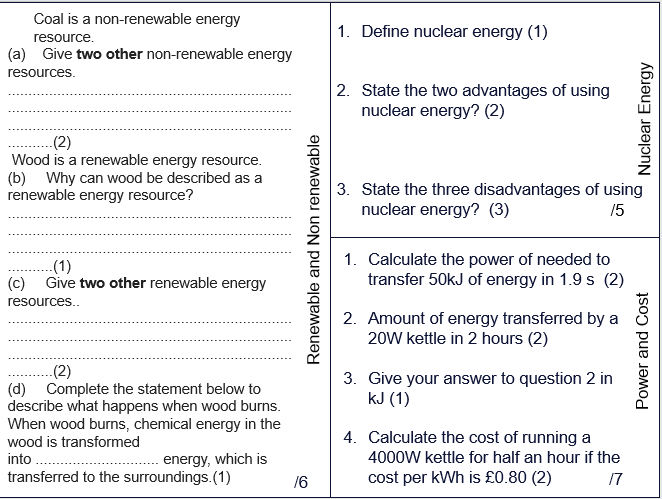 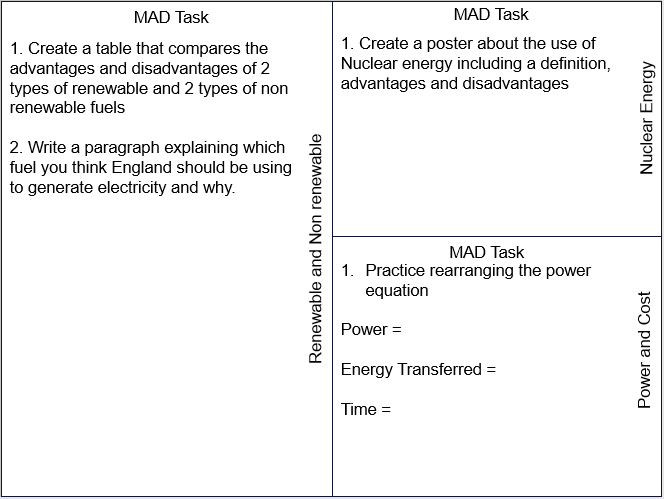 Define renewable energy Define renewable energy An energy resource which will never run out Define Non-renewable energyDefine No-renewable energy An energy resource which cannot be replaced and will eventually run out State three examples of fossil fuelsCrude oil, coal and natural gas.State what fossil fuels are made from The remains of dead plants and animals.State seven examples of renewable energy resourcesSolar, wind, waves, hydroelectric, geothermal, biomass, tidalEnergy Source AdvantagesDisadvantages CoalInfrastructure already in place to use the fuel so no set up costs Produces Carbon DioxideWill Run outOilInfrastructure already in place to use the fuel so no set up costs Produces Carbon DioxideWill Run outNatural GasInfrastructure already in place to use the fuel so no set up costs Produces Carbon DioxideWill Run outSolarDoes not produce Carbon DioxideWill not run out Free to obtainOnly works when the sun is shining – During daytimeTakes up a lot of space WindDoes not produce Carbon DioxideWill not run out Free to obtainOnly works in windy area – Not reliableRuins the landscape Tidal Does not produce Carbon DioxideWill not run out Free to obtainCan harm wildlife Define nuclear energyA non-renewable resource that releases energy from nuclear reactionsState the two advantages of using nuclear energy?1. A large amount of energy is released from very little fuelState the two advantages of using nuclear energy?2. No greenhouse gases are releasedState the three disadvantages of using nuclear energy?1. The waste that is produced when using nuclear fuel is radioactive and very harmful. State the three disadvantages of using nuclear energy?2. Nuclear power stations are at risk from terrorist attack and sabotage. State the three disadvantages of using nuclear energy?3. The world uranium supplies may run out in about 50 years.Fact Advantage or Disadvantage Fuel is inexpensive High start up costs to build a power plant, store waste and deal with accidents Lots of energy is releasedHigh safety recordNo carbon dioxide or sulphur dioxide releasedNuclear waste is harmful to living thingsNon-renewable as the uranium is mined from the earthPeople don’t like the idea of living near a nuclear power plant Define "power"How quickly energy is transferred by a device State the standard unit of powerWatt (W)State the equation that links power, energy transferred and timeState the equation that links power, work done and timeState the equation to calculate the cost of energy at homeHow do you convert watts into kilowatts?Divide by 1000Cost Power (kw)Time (hours)Price (per kWh) a)0.50.25£0.5060b)2£0.25 770c)£0.1080d)0.2£1.00603010e)60.1f)£2.00